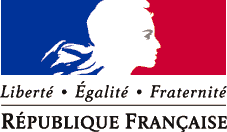 PREFECTURE DE LA REUNIONDirection de la Jeunesse, des Sports et de la Cohésion SocialeDEMANDE DE DEROGATIONpour exercer les fonctions de directeur d’un accueil collectif de mineursRenseignements concernant le demandeur :Nom : …………………………………………….Prénom : …………………………………………Adresse…………………………………. CP/Ville…………………………………………………..Téléphone :…………………………….  Mail :                                   @Date de naissance :……………………………………………………………………………………Diplôme(s) en animation : ………………………………………………………………………………………………………………………………………………………………………………………Expériences antérieures d’encadrement en accueil collectif de mineursNom de l’organisateur : ……………………………… N° d’organisateur : ….……………………Nom : …………………………………………….Prénom : …………………………………………Adresse…………………………………. CP/Ville…………………………………………………..Téléphone :…………………………….  Mail :                                   @N° de déclaration de l’accueil : ……………………………………………………………………….Type d’accueil (extrascolaire, périscolaire ou séjour) : ……………………………………………….Date du séjour ou de la période d’accueil concernée : ………………………………………………..Motivation de la demande de dérogation : …………………………………………………………....……………………………………………………………………………………………………………………………………………………………………………………………………………………………………………………………………………………………………………………………………………………………………………………………………………………………………………………………………………………………………………………………………………………Fait le…………….…..…à……..……………………1- Pièce à joindre obligatoirement :Copie du BAFA ou du diplôme admis en équivalence (cf. arrêté du 9 février 2007) ou copie du BAFD avec son renouvellement (si APS>80 j>80 mineurs)2- Imprimé et documents pré-cités à retourner par voie postale à :Monsieur le DirecteurDirection de la Jeunesse, des Sports et de la Cohésion Sociale14, Allée des SaphirsCS 6104497404 SAINT DENIS CEDEXTout dossier incomplet (absence de mail, de téléphone ou de signature…) sera retourné à l’organisateur.Cadre réservé à l’administration :Nom, fonction et signature de l’intéressé :Nom, fonction et signature de l’organisateur :Demande de dérogation accordée jusqu’au …..Demande de dérogation accordée sous réserve d’entrée de l’intéressé en formation avant le……/……/…….Demande refuséeDemande de dérogation accordée jusqu’au …..Demande de dérogation accordée sous réserve d’entrée de l’intéressé en formation avant le……/……/…….Demande refuséeDemande de dérogation accordée jusqu’au …..Demande de dérogation accordée sous réserve d’entrée de l’intéressé en formation avant le……/……/…….Demande refusée Fait à Saint-Denis, le : Fait à Saint-Denis, le : Fait à Saint-Denis, le : Fait à Saint-Denis, le :M. le Directeur de la Jeunesse et des Sports et de  la Cohésion Sociale.Le responsable du Pôle PROJECLe responsable du service des Accueils collectifs de mineurs.Le responsable du service des Accueils collectifs de mineurs.